У  К  Р  А  Ї  Н  А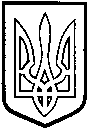 ТОМАШПІЛЬСЬКА РАЙОННА РАДАВ І Н Н И Ц Ь К О Ї  О Б Л А С Т ІР І Ш Е Н Н Я №632від 11 червня 2015 року							38 сесія 6 скликанняПро доручення представнику Томашпільської районної ради уповноваженому брати участь в загальних зборах засновників ТОВ «Томашпільський райсільгоспкомунгосп»Відповідно до пункту 20 частини 1 статті 43, частин 4, 5 статті 60, Закону України «Про місцеве самоврядування в Україні», статті 58 Закону України «Про господарські товариства», рішення 23 сесії районної ради 5 скликання від 28 квітня 2009 року №284 «Про управління об’єктами спільної власності територіальних громад району», рішення 17 сесії районної ради 6 скликання від 23 серпня 2012 року №246 «Про представника Томашпільської районної ради для участі в загальних зборах засновників ТОВ «Томашпільський райсільгоспкомунгосп» та враховуючи висновок постійної комісії районної ради з питань будівництва, комплексного розвитку та благоустрою населених пунктів, охорони довкілля, регулювання комунальної власності та питань приватизації, районна рада ВИРІШИЛА:1. Доручити голові постійної комісії районної ради з питань будівництва, комплексного розвитку та благоустрою населених пунктів, охорони довкілля, регулювання комунальної власності та питань приватизації Затирці В.І., призначеному представником Томашпільської районної ради для участі в загальних  зборах засновників ТОВ «Томашпільський райсільгоспкомунгосп» ініціювати скликання загальних зборів засновників ТОВ «Томашпільський райсільгоспкомунгосп» та винести на розгляд зборів питання про ліквідацію даного товариства у зв’язку з важким фінансовим станом та складним становищем на відповідному ринку товарів та послуг.2. Контроль за виконанням даного рішення покласти на постійну комісію районної ради з питань будівництва, комплексного розвитку та благоустрою населених пунктів, охорони довкілля, регулювання комунальної власності та питань приватизації (Затирка В.І.).Голова районної ради					Л.Нароган